ПРАВИТЕЛЬСТВО АМУРСКОЙ ОБЛАСТИПОСТАНОВЛЕНИЕот 19 июня 2009 г. N 276ОБ УТВЕРЖДЕНИИ ПЕРЕЧНЯ ИМУЩЕСТВА, НАХОДЯЩЕГОСЯВ СОБСТВЕННОСТИ ОБЛАСТИ, СВОБОДНОГО ОТ ПРАВ ТРЕТЬИХ ЛИЦ(ЗА ИСКЛЮЧЕНИЕМ ПРАВА ХОЗЯЙСТВЕННОГО ВЕДЕНИЯ, ПРАВАОПЕРАТИВНОГО УПРАВЛЕНИЯ, А ТАКЖЕ ИМУЩЕСТВЕННЫХ ПРАВСУБЪЕКТОВ МАЛОГО И СРЕДНЕГО ПРЕДПРИНИМАТЕЛЬСТВА)В соответствии с Федеральными законами от 24 июля 2007 г. N 209-ФЗ "О развитии малого и среднего предпринимательства в Российской Федерации", от 22 июля 2008 г. N 159-ФЗ "Об особенностях отчуждения недвижимого имущества, находящегося в государственной собственности субъектов Российской Федерации или муниципальной собственности и арендуемого субъектами малого и среднего предпринимательства, и о внесении изменений в отдельные законодательные акты Российской Федерации", руководствуясь Законом Амурской области от 26 апреля 2013 г. N 182-ОЗ "Об управлении и распоряжении собственностью Амурской области" и постановлением Правительства Амурской области от 28 марта 2014 г. N 171 "О Порядке формирования, ведения, обязательного опубликования перечня имущества, находящегося в собственности области, свободного от прав третьих лиц (за исключением права хозяйственного введения, права оперативного управления, а также имущественных прав субъектов малого и среднего предпринимательства)", Правительство Амурской области постановляет:(преамбула в ред. постановления Правительства Амурской области от 22.05.2020 N 327)Утвердить Перечень имущества, находящегося в собственности области, свободного от прав третьих лиц (за исключением права хозяйственного ведения, права оперативного управления, а также имущественных прав субъектов малого и среднего предпринимательства), согласно приложению к настоящему постановлению.(в ред. постановления Правительства Амурской области от 24.10.2019 N 600)И.о. губернатораАмурской областиВ.О.КАПКАНЩИКОВПриложениек постановлениюПравительстваАмурской областиот 19 июня 2009 г. N 276ПЕРЕЧЕНЬИМУЩЕСТВА, НАХОДЯЩЕГОСЯ В СОБСТВЕННОСТИ ОБЛАСТИ, СВОБОДНОГООТ ПРАВ ТРЕТЬИХ ЛИЦ (ЗА ИСКЛЮЧЕНИЕМ ПРАВА ХОЗЯЙСТВЕННОГОВЕДЕНИЯ, ПРАВА ОПЕРАТИВНОГО УПРАВЛЕНИЯ, А ТАКЖЕИМУЩЕСТВЕННЫХ ПРАВ СУБЪЕКТОВ МАЛОГОИ СРЕДНЕГО ПРЕДПРИНИМАТЕЛЬСТВА)Продолжение таблицыПродолжение таблицыПродолжение таблицы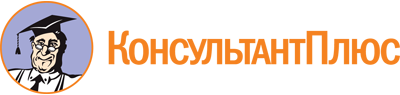 Постановление Правительства Амурской области от 19.06.2009 N 276
(ред. от 15.04.2022)
"Об утверждении Перечня имущества, находящегося в собственности области, свободного от прав третьих лиц (за исключением права хозяйственного ведения, права оперативного управления, а также имущественных прав субъектов малого и среднего предпринимательства)"Документ предоставлен КонсультантПлюс

www.consultant.ru

Дата сохранения: 14.09.2022
 Список изменяющих документов(в ред. постановлений Правительства Амурской областиот 06.10.2011 N 666, от 06.06.2012 N 305,от 24.01.2013 N 23, от 29.12.2015 N 636,от 21.09.2016 N 413, от 18.10.2017 N 507,от 20.06.2018 N 274, от 26.09.2018 N 468,от 24.10.2019 N 600, от 22.05.2020 N 327,от 09.10.2020 N 697, от 14.09.2021 N 700,от 15.04.2022 N 390)Список изменяющих документов(в ред. постановления Правительства Амурской областиот 15.04.2022 N 390)N п/пНомер в реестре имуществаАдрес (местоположение) объектаСтруктурированный адрес объектаСтруктурированный адрес объектаСтруктурированный адрес объектаСтруктурированный адрес объектаСтруктурированный адрес объектаСтруктурированный адрес объектаСтруктурированный адрес объектаСтруктурированный адрес объектаN п/пНомер в реестре имуществаАдрес (местоположение) объектанаименование субъекта Российской Федерациинаименование муниципального района, округа/городского округа/внутригородского округа территории города федерального значениянаименование городского поселения/сельского поселения/внутригородского района городского округавид населенного пунктанаименование населенного пунктатип элемента планировочной структурынаименование элемента планировочной структурытип элемента улично-дорожной сети12345678910111.П1200371Амурская область, г. Благовещенск, 1-й км Новотроицкого шоссеАмурская областьГородской округ БлаговещенскГород БлаговещенскГородБлаговещенскШоссе2.П1202735Амурская область, г. Благовещенск, ул. Октябрьская, 143Амурская областьГородской округ БлаговещенскГород БлаговещенскГородБлаговещенскУлица3.П1202974Амурская область, г. Благовещенск, ул. Мухина, 36, литер ААмурская областьГородской округ БлаговещенскГород БлаговещенскГородБлаговещенскУлица4.П1200390Амурская область, г. Райчихинск, пгт Широкий, ул. Станционная, 7Амурская областьГородской округ город РайчихинскГород РайчихинскПоселок городского типаШирокийУлица5.П1100878Амурская область, Октябрьский районАмурская областьОктябрьский район6.П1102395Амурская область, Октябрьский районАмурская областьОктябрьский район7.П1100408Амурская область, Бурейский районАмурская областьБурейский муниципальный округ8.П1102070Амурская область, Бурейский районАмурская областьБурейский муниципальный округ9.П1100416Амурская область, Бурейский районАмурская областьБурейский муниципальный округ10.П1202166Амурская область, г. Благовещенск, промышленный район "Астрахановский"Амурская областьГородской округ БлаговещенскГород БлаговещенскГородБлаговещенскПромышленный районАстрахановский10.П1204420Амурская область, г. Благовещенск, квартал N 737Амурская областьГородской округ БлаговещенскГород БлаговещенскГородБлаговещенскКвартал73710.П1204419Амурская область, г. Благовещенск, квартал N 737Амурская областьГородской округ БлаговещенскГород БлаговещенскГородБлаговещенскКвартал73710.П1204454Амурская область, г. Благовещенск, квартал N 737Амурская областьГородской округ БлаговещенскГород БлаговещенскГородБлаговещенскКвартал73710.П1204453Амурская область, г. Благовещенск, квартал N 737Амурская областьГородской округ БлаговещенскГород БлаговещенскГородБлаговещенскКвартал73710.П1204565Амурская область, г. Благовещенск, квартал N 737Амурская областьГородской округ БлаговещенскГород БлаговещенскГородБлаговещенскКвартал73711.П1103418Амурская область, Бурейский районАмурская областьБурейский муниципальный округ12.П1103471Амурская область, Мазановский районАмурская областьМазановский район13.П1102022Амурская область, Свободненский районАмурская областьСвободненский район14.П1103608Амурская область, Свободненский районАмурская областьСвободненский район15.П1203367Амурская область, г. Благовещенск, ул. Красноармейская, 157/1Амурская областьГородской округ БлаговещенскГород БлаговещенскГородБлаговещенскУлица16.П1204840Амурская область, г. Благовещенск, 10 км Новотроицкого шоссеАмурская областьГородской округ БлаговещенскГород БлаговещенскГородБлаговещенскШоссе17.П1204841Амурская область, г. Благовещенск, 10 км Новотроицкого шоссеАмурская областьГородской округ БлаговещенскГород БлаговещенскГородБлаговещенскШоссе18.П1204839Амурская область, г. Благовещенск, 10 км Новотроицкого шоссеАмурская областьГородской округ БлаговещенскГород БлаговещенскГородБлаговещенскШоссе18.П2310865Амурская область, г. Благовещенск, 10 км Новотроицкого шоссеАмурская областьГородской округ БлаговещенскГород БлаговещенскГородБлаговещенскШоссе18.П2310867Амурская область, г. Благовещенск, 10 км Новотроицкого шоссеАмурская областьГородской округ БлаговещенскГород БлаговещенскГородБлаговещенскШоссеВид объекта недвижимости, движимое имуществоСведения о недвижимом имуществе или его частиСведения о недвижимом имуществе или его частиСведения о недвижимом имуществе или его частиСведения о недвижимом имуществе или его частиСведения о недвижимом имуществе или его частиСведения о недвижимом имуществе или его частиСведения о недвижимом имуществе или его частиВид объекта недвижимости, движимое имуществокадастровый номеркадастровый номерномер части объекта недвижимости согласно сведениям государственного кадастра недвижимостиосновная характеристика объекта недвижимостиосновная характеристика объекта недвижимостиосновная характеристика объекта недвижимостинаименование объекта учетаВид объекта недвижимости, движимое имуществокадастровый номеркадастровый номерномер части объекта недвижимости согласно сведениям государственного кадастра недвижимоститип (площадь - для земельных участков, зданий, помещений; протяженность, объем, площадь, глубина залегания - для сооружений; протяженность, объем, площадь, глубина залегания согласно проектной документации - для объектов незавершенного строительства)фактическое значение/проектируемое значение (для объектов незавершенного строительства)единица измерения (для площади - кв. м; для протяженности - м; для глубины залегания - м; для объема - куб. м)наименование объекта учетанаименование элемента улично-дорожной сетиномер дома (включая литер)тип и номер корпуса, строения, владенияВид объекта недвижимости, движимое имуществокадастровый номеркадастровый номерномер части объекта недвижимости согласно сведениям государственного кадастра недвижимоститип (площадь - для земельных участков, зданий, помещений; протяженность, объем, площадь, глубина залегания - для сооружений; протяженность, объем, площадь, глубина залегания согласно проектной документации - для объектов незавершенного строительства)фактическое значение/проектируемое значение (для объектов незавершенного строительства)единица измерения (для площади - кв. м; для протяженности - м; для глубины залегания - м; для объема - куб. м)наименование объекта учетанаименование элемента улично-дорожной сетиномер дома (включая литер)тип и номер корпуса, строения, владенияВид объекта недвижимости, движимое имуществономертип (кадастровый, условный, устаревший)номер части объекта недвижимости согласно сведениям государственного кадастра недвижимоститип (площадь - для земельных участков, зданий, помещений; протяженность, объем, площадь, глубина залегания - для сооружений; протяженность, объем, площадь, глубина залегания согласно проектной документации - для объектов незавершенного строительства)фактическое значение/проектируемое значение (для объектов незавершенного строительства)единица измерения (для площади - кв. м; для протяженности - м; для глубины залегания - м; для объема - куб. м)наименование объекта учета12131415161718192021221-й км Новотроицкого шоссеЗдание28:01:020021:571КадастровыйПлощадь133,6Кв. мУбежище А-Ш-ОСУ-150Октябрьская143Здание28:01:010200:272КадастровыйПлощадь108Кв. мУбежище А-Ш-ОСУ-150Мухина36, литер АЗдание28:01:010011:764КадастровыйПлощадь143Кв. мЗданиеСтанционная7Здание28:04:040003:610КадастровыйПлощадь777,8Кв. мЖилой корпус N 3Земельный участок28:19:011605:43КадастровыйПлощадь410700Кв. мЗемли сельскохозяйственного назначенияЗемельный участок28:19:010205:2КадастровыйПлощадь448631Кв. мЗемли сельскохозяйственного назначенияЗемельный участок28:11:010404:25КадастровыйПлощадь4125140Кв. мЗемли сельскохозяйственного назначенияЗемельный участок28:11:011406:3КадастровыйПлощадь724141Кв. мЗемли сельскохозяйственного назначенияЗемельный участок28:11:010402:31КадастровыйПлощадь2890000Кв. мЗемли сельскохозяйственного назначенияЕдиный недвижимый комплекс28:01:040001:658КадастровыйПлощадь424,6Кв. мПроизводственная база28:01:040737:140КадастровыйПлощадь452,4Кв. мМясоперерабатывающий цех "Колакс 187/Н/11" (объект "Устройство площадки и наружных инженерных коммуникаций для размещения модульного цеха по переработке мяса, г. Благовещенск")28:01:040737:139КадастровыйПлощадь8,9Кв. мНасосная станция (объект "Устройство площадки и наружных инженерных коммуникаций для размещения модульного цеха по переработке мяса, г. Благовещенск")28:01:040737:143КадастровыйПротяженность104мНаружные сети водопровода (объект "Устройство площадки и наружных инженерных коммуникаций для размещения модульного цеха по переработке мяса, г. Благовещенск")28:01:040737:144КадастровыйПротяженность23мНаружные сети канализации (объект "Устройство площадки и наружных инженерных коммуникаций для размещения модульного цеха по переработке мяса, г. Благовещенск")28:01:040737:142КадастровыйПротяженность321мНаружные сети электроснабжения (объект "Устройство площадки и наружных инженерных коммуникаций для размещения модульного цеха по переработке мяса, г. Благовещенск")Земельный участок28:11:010404:96КадастровыйПлощадь8300339Кв. мЗемли сельскохозяйственного назначенияЗемельный участок28:17:010930:289КадастровыйПлощадь26181863Кв. мЗемли сельскохозяйственного назначенияЗемельный участок28:21:012003:2КадастровыйПлощадь23372700Кв. мЗемли сельскохозяйственного назначенияЗемельный участок28:21:011906:463КадастровыйПлощадь7176478Кв. мЗемли сельскохозяйственного назначенияКрасноармейская157/1Помещение28:01:190001:87КадастровыйПлощадь35,2Кв. мОбщежитие10 км Новотроицкого шоссеЗдание28:01:000000:124 03КадастровыйПлощадь1765,7Кв. мУчасток компостирования N 1, литер 1610 км Новотроицкого шоссеЗдание28:01:000000:123 95КадастровыйПлощадь1080,9Кв. мУчасток компостирования N 2, литер 2910 км Новотроицкого шоссеЗдание28:01:170169:144КадастровыйПлощадь4287Кв. мУчасток приема твердых бытовых отходов и сортировочный участок, литер 30Сведения о движимом имуществеСведения о движимом имуществеСведения о движимом имуществеСведения о движимом имуществеСведения о движимом имуществеСведения о движимом имуществеСведения о праве аренды или безвозмездного пользования имуществомСведения о праве аренды или безвозмездного пользования имуществомСведения о праве аренды или безвозмездного пользования имуществомСведения о праве аренды или безвозмездного пользования имуществомСведения о праве аренды или безвозмездного пользования имуществомСведения о движимом имуществеСведения о движимом имуществеСведения о движимом имуществеСведения о движимом имуществеСведения о движимом имуществеСведения о движимом имуществеорганизации, образующей инфраструктуру поддержки субъектов малого и среднего предпринимательстваорганизации, образующей инфраструктуру поддержки субъектов малого и среднего предпринимательстваорганизации, образующей инфраструктуру поддержки субъектов малого и среднего предпринимательстваорганизации, образующей инфраструктуру поддержки субъектов малого и среднего предпринимательстваорганизации, образующей инфраструктуру поддержки субъектов малого и среднего предпринимательстватип: оборудование, машины, механизмы, установки, транспортные средства, инвентарь, инструменты, иноегосударственный регистрационный знак (при наличии)наименование объекта учетамарка, модельгод выпускакадастровый номер объекта недвижимого имущества, в том числе земельного участка, в (на) котором расположен объектправообладательправообладательправообладательдокументы (основание)документы (основание)тип: оборудование, машины, механизмы, установки, транспортные средства, инвентарь, инструменты, иноегосударственный регистрационный знак (при наличии)наименование объекта учетамарка, модельгод выпускакадастровый номер объекта недвижимого имущества, в том числе земельного участка, в (на) котором расположен объектполное наименованиеОГРНИННдата заключения договорадата окончания действия договора2324252627282930313233ОборудованиеШпигорезка221 ФШ011-01.00.000ПС201428:01:040737:140;28:01:040737:2ОборудованиеКамера термодымоваяКТД-250/300201528:01:040737:140;28:01:040737:2ОборудованиеШприц вакуумныйИПКС-047П(Н)201428:01:040737:140;28:01:040737:2ОборудованиеКуттерЛ5-ФКМЧЧ201428:01:040737:140;28:01:040737:2ОборудованиеИнъектор посолаПМ-ФМШ-05201528:01:040737:140;28:01:040737:2ОборудованиеДвойной полуавтоматический клипсаторКДН201428:01:040737:140;28:01:040737:2ОборудованиеФаршемешалкаМИКС-150201428:01:040737:140;28:01:040737:2ОборудованиеМясомассажерВМ-100201428:01:040737:140;28:01:040737:2ОборудованиеЛьдогенератор чешуйчатого льдаЛВЛЧ-200201528:01:040737:140;28:01:040737:2ОборудованиеВолчок-мясорубкаВ2-120-7,5201428:01:040737:140;28:01:040737:2ОборудованиеМаркираторЯ16-АБА/12.00.000201428:01:040737:140;28:01:040737:2ОборудованиеАвтоклавЯ16-АБА/02201428:01:040737:140;28:01:040737:2ОборудованиеМеханизм выгрузки корзин автоклаваЯ16-АБА/02.723201428:01:040737:140;28:01:040737:2ОборудованиеЗакаточная машинкаВЗМ-1201228:01:040737:140;28:01:040737:2ОборудованиеУстановка мойки и стерилизации банок (жестяных)ИПКС-124Ж(Н)201428:01:040737:140;28:01:040737:2ОборудованиеАппарат шоковой заморозкиШОК-10-1/1201428:01:040737:140;28:01:040737:2ОборудованиеАппарат шоковой заморозкиШОК-10-1/1201428:01:040737:140;28:01:040737:2ОборудованиеСтерилизаторПМ-ФС1201528:01:040737:140;28:01:040737:2ОборудованиеСтерилизаторПМ-ФС1201528:01:040737:140;28:01:040737:2ОборудованиеУстановка компрессорнаяСБ4/С-100.LB75201428:01:040737:140;28:01:040737:2ОборудованиеУстановка компрессорнаяСБ4/С-100.LB75201428:01:040737:140;28:01:040737:2ОборудованиеПарогенераторИПКС-129201528:01:040737:140;28:01:040737:2ОборудованиеРучной упаковщикCAS NW 520201428:01:040737:140;28:01:040737:2ОборудованиеСплит-системаPolair SM 222SF201428:01:040737:140;28:01:040737:2ОборудованиеСплит-системаPolair SB 331SF201428:01:040737:140;28:01:040737:2ОборудованиеСплит-системаPolair SM 226SF201428:01:040737:140;28:01:040737:2ОборудованиеСплит-системаPolair SB 211SF201328:01:040737:140;28:01:040737:2ОборудованиеМодуль взвешивающийТВ-М-300.2-А3201428:01:040737:140;28:01:040737:2ОборудованиеМодуль взвешивающийТВ-М-300.2-А3201328:01:040737:140;28:01:040737:2ОборудованиеМодуль взвешивающийТВ-М-150.2-А3201428:01:040737:140;28:01:040737:2ОборудованиеМодуль взвешивающийТВ-М-150.2-А3201428:01:040737:140;28:01:040737:2ОборудованиеМодуль взвешивающийТВ-М-150.2-А3201428:01:040737:140;28:01:040737:2ОборудованиеМодуль взвешивающийТВ-М-150.2-А3201328:01:040737:140;28:01:040737:2ОборудованиеМодуль взвешивающийТВ-М-600.2-А3201428:01:040737:140;28:01:040737:2ОборудованиеМодуль взвешивающийТВ-М-600.2-А3201428:01:040737:140;28:01:040737:2ОборудованиеВесы электронные"Меркурий 315"201428:01:040737:140;28:01:040737:2ОборудованиеВесы электронные"Меркурий 315"201428:01:040737:14028:01:040737:2ОборудованиеВесы электронные"Меркурий 315"201428:01:040737:140;28:01:040737:2ОборудованиеВесы электронные общего назначенияТВ-М-300.2-А1201428:01:040737:140;28:01:040737:2ОборудованиеЭлектрооборудование участка приема ТБО и сортировочного цеха (комплект)201828:01:170169:144ОборудованиеМеханическое оборудование участка приема ТБО и сортировочного цеха (комплект)201828:01:170169:144Указать одно из значений: в перечне (изменениях в перечне)Сведения о правовом акте, в соответствии с которым имущество включено в перечень (изменены сведения об имуществе в перечне)Сведения о правовом акте, в соответствии с которым имущество включено в перечень (изменены сведения об имуществе в перечне)Сведения о правовом акте, в соответствии с которым имущество включено в перечень (изменены сведения об имуществе в перечне)Сведения о правовом акте, в соответствии с которым имущество включено в перечень (изменены сведения об имуществе в перечне)субъекта малого и среднего предпринимательствасубъекта малого и среднего предпринимательствасубъекта малого и среднего предпринимательствасубъекта малого и среднего предпринимательствасубъекта малого и среднего предпринимательстваУказать одно из значений: в перечне (изменениях в перечне)Сведения о правовом акте, в соответствии с которым имущество включено в перечень (изменены сведения об имуществе в перечне)Сведения о правовом акте, в соответствии с которым имущество включено в перечень (изменены сведения об имуществе в перечне)Сведения о правовом акте, в соответствии с которым имущество включено в перечень (изменены сведения об имуществе в перечне)Сведения о правовом акте, в соответствии с которым имущество включено в перечень (изменены сведения об имуществе в перечне)правообладательправообладательправообладательдокументы (основание)документы (основание)Указать одно из значений: в перечне (изменениях в перечне)наименование органа, принявшего документвид документареквизиты документареквизиты документаполное наименованиеОГРНИННдата заключения договорадата окончания действия договорадатаномер34353637383940414243ООО "Компания Интеграл"1022800513295280101869122 января 2021 года30 июня 2025 годаВ перечнеПравительство Амурской областиПостановление19 июня 2009 года276ЗАО "Амурские узоры"1022800513361280100068722 января 2021 года30 июня 2025 годаВ перечнеПравительство Амурской областиПостановление19 июня 2009 года276ИП Лютый Е.В.31628010007677528220085416931 декабря 2020 года24 февраля 2025 годаВ перечнеПравительство Амурской областиПостановление19 июня 2009 года276ООО "Комфорт"1062813007729280600587229 декабря 2017 года28 декабря 2022 годаВ перечнеПравительство Амурской областиПостановление18 октября 2017 года507Колхоз "Колос"1022801062481282100331915 августа 2019 года2 августа 2022 годаВ перечнеПравительство Амурской областиПостановление26 сентября 2018 года468В перечнеПравительство Амурской областиПостановление26 сентября 2018 года468В перечнеПравительство Амурской областиПостановление24 октября 2019 года600В перечнеПравительство Амурской областиПостановление24 октября 2019 года600КФХ Швецов В.В.3172801000172282813029420776 ноября 2020 года8 октября 2023 годаВ перечнеПравительство Амурской областиПостановление24 октября 2019 года600ООО "ТАЙГА ОРГАНИКА"1192801000765280124678629 июня 2020 года28 июня 2025 годаВ перечнеПравительство Амурской областиПостановление22 мая 2020 года327В перечнеПравительство Амурской областиПостановление9 октября 2020 года697В перечнеПравительство Амурской областиПостановление9 октября 2020 года697В перечнеПравительство Амурской областиПостановление14 сентября 2021 года700В перечнеПравительство Амурской областиПостановление14 сентября 2021 года700Утюжникова Ирина Александровна28010209143722 января 2021 года30 июня 2025 года